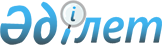 О внесении изменений в решение Катон-Карагайского районного маслихата от 28 декабря 2021 года № 14/136-VІI "О бюджете Катон-Карагайского района на 2022-2024 годы"Решение Катон-Карагайского районного маслихата Восточно-Казахстанской области от 21 июня 2022 года № 19/230-VII
      Катон-Карагайский районный маслихат РЕШИЛ:
      1. Внести в решение Катон-Карагайского районного маслихата "О бюджете Катон-Карагайского района на 2022-2024 годы" от 28 декабря 2021 года № 14/136-VІІ следующие изменения:
      пункт 1 изложить в следующей редакции:
      "1. Утвердить бюджет Катон-Карагайского района на 2022-2024 годы согласно приложениям 1, 2 и 3 соответственно, в том числе на 2022 год в следующих объемах:
      1) доходы – 5 519 494,0 тысяч тенге, в том числе:
      налоговые поступления – 1 143 140,0 тысяч тенге;
      неналоговые поступления – 36 804,0 тысяч тенге;
      поступления от продажи основного капитала – 5 722,0 тысяч тенге;
      поступления трансфертов – 4 333 828,0 тысяч тенге;
      2) затраты – 5 582 456,1 тысяч тенге;
      3) чистое бюджетное кредитование – 36 805,0 тысяч тенге, в том числе:
      бюджетные кредиты – 91 890,0 тысяч тенге;
      погашение бюджетных кредитов – 55 040,0 тысяч тенге;
      4) сальдо по операциям с финансовыми активами – 0,0 тысяч тенге, в том числе:
      приобретение финансовых активов – 0,0 тысяч тенге;
      поступления от продажи финансовых активов государства – 0,0 тысяч тенге;
      5) дефицит (профицит) бюджета – - 99 812,1 тысяч тенге;
      6) финансирование дефицита (использование профицита) бюджета – 99 812,1 тысяч тенге:
      поступление займов – 91 890,0,0 тысяч тенге;
      погашение займов – 55 040,0 тысяч тенге;
      используемые остатки бюджетных средств – 62 962,1 тысяч тенге.".
      Приложения 1, 5, 6, 7 утвержденные решением районного маслихата, изложить в следующей редакции согласно приложениям 1, 2, 3, 4 к настоящему решению.
      2. Настоящее решение вводится в действие с 1 января 2022 года. Бюджет Катон-Карагайского района на 2022 год Целевые текущие трансферты и трансферты на развитие поступившие в районный бюджет из областного бюджета на 2022 год Целевые текущие трансферты и трансферты на развитие поступившие в районный бюджет из республиканского бюджета на 2022 год Перечень бюджетных программ развития районного бюджета на 2022-2024 годы с разделением на бюджетные программы, направленные на реализацию бюджетных инвестиционных проектов (программ)
					© 2012. РГП на ПХВ «Институт законодательства и правовой информации Республики Казахстан» Министерства юстиции Республики Казахстан
				
      Секретарь Катон-Карагайского районного маслихата 

Д. Бралинов
Приложение 1 
к решению Катон-Карагайского 
районного маслихата
от 21 июня 2022 года
№ 19/230-VIIПриложение 
решению Катон-Карагайского 
районного маслихата
от 28 декабря 2021 года
№ 14/136-VІI
Категория
Категория
Категория
Категория
Всего доходы (тысяч тенге)
Класс
Класс
Класс
Всего доходы (тысяч тенге)
Подкласс
Подкласс
Всего доходы (тысяч тенге)
Наименование
Всего доходы (тысяч тенге)
1
2
3
4
5
І.Доходы
5519494,0
1
Налоговые поступления 
1143140,0
01
Подоходный налог 
612198,0
1
Корпоративный подоходный налог
76297,0
2
Индивидуальный подоходный налог
535901,0
03
Социальный налог
469860,0
1
Социальный налог
469860,0
04
Налоги на собственность
44404,0
1
Налоги на имущество
44404,0
05
Внутренние налоги на товары, работы и услуги
10903,0
2
Акцизы
2631,0
4
Сборы за ведение предпринимательской и профессиональной деятельности
8272,0
08
Обязательные платежи, взимаемые за совершение юридически значимых действий и (или) выдачу документов уполномоченными на то государственными органами или должностными лицами
5775,0
1
Государственная пошлина
5775,0
2
Неналоговые поступления
36804,0
01
Доходы от государственной собственности
27509,0
5
Доходы от аренды имущества, находящегося в государственной собственности
741,0
7
Вознаграждения по кредитам, выданным из государственного бюджета
26768,0
06
Прочие неналоговые поступления
9295,0
1
Прочие неналоговые поступления
9295,0
3
Поступления от продажи основного капитала
5722,0
01
Продажа государственного имущества, закрепленного за государственными учреждениями
5722,0
1
Продажа государственного имущества, закрепленного за государственными учреждениями
5722,0
4
Поступления трансфертов
4333828,0
02
Трансферты из вышестоящих органов государственного управления
4333828,0
2
Трансферты из областного бюджета
4333828,0
Функциональная группа
Функциональная группа
Функциональная группа
Функциональная группа
Сумма (тысяч тенге)
Администратор программ
Администратор программ
Администратор программ
Сумма (тысяч тенге)
программа
программа
Сумма (тысяч тенге)
Наименование
Сумма (тысяч тенге)
1
2
3
4
5
II. Затраты
5582456,1
01
Государственные услуги общего характера
1152463,6
112
Аппарат маслихата района (города областного значения)
44943,0
001
Услуги по обеспечению деятельности маслихата района (города областного значения)
44943,0
122
Аппарат акима района (города областного значения)
308441,2
001
Услуги по обеспечению деятельности акима района (города областного значения)
217300,4
003
Капитальные расходы государственного органа 
13800,0
113
Целевые текущие трансферты нижестоящим бюджетам
77340,8
459
Отдел экономики и финансов района (города областного значения)
98129,0
001
Услуги по реализации государственной политики в области формирования и развития экономической политики, государственного планирования, исполнения бюджета и управления коммунальной собственностью района (города областного значения)
66627,0
003
Проведение оценки имущества в целях налогообложения
1012,0
010
Приватизация, управление коммунальным имуществом, постприватизационная деятельность и регулирование споров, связанных с этим
3920,0
015
Капитальные расходы государственного органа 
4679,0
113
Целевые текущие трансферты нижестоящим бюджетам
21891,0
458
Отдел жилищно-коммунального хозяйства, пассажирского транспорта и автомобильных дорог района (города областного значения)
672103,4
001
Услуги по реализации государственной политики на местном уровне в области жилищно-коммунального хозяйства, пассажирского транспорта и автомобильных дорог
37435,3
013
Капитальные расходы государственного органа
450,0
113
Целевые текущие трансферты нижестоящим бюджетам
634218,1
493
Отдел предпринимательства, промышленности и туризма района (города областного значения)
28847,0
001
Услуги по реализации государственной политики на местном уровне в области развития предпринимательства, промышленности и туризма
28847,0
02
Оборона
87769,9
122
Аппарат акима района (города областного значения)
87769,9
005
Мероприятия в рамках исполнения всеобщей воинской обязанности
13171,0
006
Предупреждение и ликвидация чрезвычайных ситуаций масштаба района (города областного значения)
74598,9
03
Общественный порядок, безопасность, правовая, судебная, уголовно-исполнительная деятельность
1250,0
458
Отдел жилищно-коммунального хозяйства, пассажирского транспорта и автомобильных дорог района (города областного значения)
1250,0
021
Обеспечение безопасности дорожного движения в населенных пунктах
1250,0
06
Социальная помощь и социальное обеспечение
750556,0
451
Отдел занятости и социальных программ района (города областного значения)
750556,0
001
Услуги по реализации государственной политики на местном уровне в области обеспечения занятости и реализации социальных программ для населения
46208,0
002
Программа занятости
190108,0
004
Оказание социальной помощи на приобретение топлива специалистам здравоохранения, образования, социального обеспечения, культуры, спорта и ветеринарии в сельской местности в соответствии с законодательством Республики Казахстан
62509,0
005
Государственная адресная социальная помощь
123866,0
006
Оказание жилищной помощи
1305,0
007
Социальная помощь отдельным категориям нуждающихся граждан по решениям местных представительных органов
61607,0
010
Материальное обеспечение детей-инвалидов, воспитывающихся и обучающихся на дому
1654,0
011
Оплата услуг по зачислению, выплате и доставке пособий и других социальных выплат
2536,0
014
Оказание социальной помощи нуждающимся гражданам на дому
148670,0
017
Обеспечение нуждающихся инвалидов протезно-ортопедическими, сурдотехническими и тифлотехническими средствами, специальными средствами передвижения, обязательными гигиеническими средствами, а также предоставление услуг санаторно-курортного лечения, специалиста жестового языка, индивидуальных помощников в соответствии с индивидуальной программой реабилитации инвалида
9033,0
023
Обеспечение деятельности центров занятости населения
58666,0
050
Обеспечение прав и улучшение качества жизни инвалидов в Республике Казахстан
33970,0
067
Капитальные расходы подведомственных государственных учреждений и организаций
1274,0
094
Предоставление жилищных сертификатов как социальная помощь
9000,0
113
Целевые текущие трансферты нижестоящим бюджетам
150,0
07
Жилищно-коммунальное хозяйство
565691,4
458
Отдел жилищно-коммунального хозяйства, пассажирского транспорта и автомобильных дорог района (города областного значения)
62695,4
004
Обеспечение жильем отдельных категорий граждан
8000,0
012
Функционирование системы водоснабжения и водоотведения
17790,0
015
Освещение улиц в населенных пунктах
10935,0
026
Организация эксплуатации тепловых сетей, находящихся в коммунальной собственности районов (городов областного значения)
13005,0
033
Проектирование, развитие и (или) обустройство инженерно-коммуникационной инфраструктуры
12965,4
466
Отдел архитектуры, градостроительства и строительства района (города областного значения)
502996,0
058
Развитие системы водоснабжения и водоотведения в сельских населенных пунктах
502996,0
08
Культура, спорт, туризм и информационное пространство
632547,0
465
Отдел физической культуры и спорта района (города областного значения)
34469,0
001
Услуги по реализации государственной политики на местном уровне в сфере физической культуры и спорта
21488,0
006
Проведение спортивных соревнований на районном (города областного значения) уровне
5257,0
007
Подготовка и участие членов сборных команд района (города областного значения) по различным видам спорта на областных спортивных соревнованиях
7724,0
466
Отдел архитектуры, градостроительства и строительства района (города областного значения)
134679,0
011
Развитие объектов культуры
134679,0
478
Отдел внутренней политики, культуры и развития языков района (города областного значения)
463399,0
001
Услуги по реализации государственной политики на местном уровне в области информации, укрепления государственности и формирования социального оптимизма граждан, развития языков и культуры
38727,0
003
Капитальные расходы государственного органа 
600,0
004
Реализация мероприятий в сфере молодежной политики
21769,0
005
Услуги по проведению государственной информационной политики 
12500,0
007
Функционирование районных (городских) библиотек
62697,0
008
Развитие государственного языка и других языков народа Казахстана
11858,0
009
Поддержка культурно-досуговой работы
268606,0
032
Капитальные расходы подведомственных государственных учреждений и организаций
44062,5
113
Целевые текущие трансферты нижестоящим бюджетам
2579,5
10
Сельское, водное, лесное, рыбное хозяйство, особо охраняемые природные территории, охрана окружающей среды и животного мира, земельные отношения
146317,7
462
Отдел сельского хозяйства района (города областного значения)
31482,7
001
Услуги по реализации государственной политики на местном уровне в сфере сельского хозяйства
31482,7
463
Отдел земельных отношений района (города областного значения)
28355,0
001
Услуги по реализации государственной политики в области регулирования земельных отношений на территории района (города областного значения)
25255,0
006
Землеустройство, проводимое при установлении границ районов, городов областного значения, районного значения, сельских округов, поселков, сел
3100,0
459
Отдел экономики и финансов района (города областного значения)
26228,0
099
Реализация мер по оказанию социальной поддержки специалистов
26228,0
466
Отдел архитектуры, градостроительства и строительства района (города областного значения)
60252,0
010
Развитие объектов сельского хозяйства
60252,0
11
Промышленность, архитектурная, градостроительная и строительная деятельность
34615,1
466
Отдел архитектуры, градостроительства и строительства района (города областного значения)
34615,1
001
Услуги по реализации государственной политики в области строительства, улучшения архитектурного облика городов, районов и населенных пунктов области и обеспечению рационального и эффективного градостроительного освоения территории района (города областного значения)
34165,1
015
Капитальные расходы государственного органа
450,0
12
Транспорт и коммуникации
1296341,3
458
Отдел жилищно-коммунального хозяйства, пассажирского транспорта и автомобильных дорог района (города областного значения)
1296341,3
023
Обеспечение функционирования автомобильных дорог
4594,5
024
Организация внутрипоселковых (внутригородских), пригородных и внутрирайонных общественных пассажирских перевозок
538,0
045
Капитальный и средний ремонт автомобильных дорог районного значения и улиц населенных пунктов
1291208,8
13
Прочие
342420,0
459
Отдел экономики и финансов района (города областного значения)
21018,0
012
Резерв местного исполнительного органа района (города областного значения) 
21018,0
466
Отдел архитектуры, градостроительства и строительства района (города областного значения)
321402,0
079
Развитие социальной и инженерной инфраструктуры в сельских населенных пунктах в рамках проекта "Ауыл-Ел бесігі"
321402,0
14
Обслуживание долга
26768,0
459
Отдел экономики и финансов района (города областного значения)
26768,0
021
Обслуживание долга местных исполнительных органов по выплате вознаграждений и иных платежей по займам из областного бюджета
26768,0
15
Трансферты
545716,1
459
Отдел экономики и финансов района (города областного значения)
545716,1
006
Возврат неиспользованных (недоиспользованных) целевых трансфертов
339,0
024
Целевые текущие трансферты из нижестоящего бюджета на компенсацию потерь вышестоящего бюджета в связи с изменением законодательства
17890,0
038
Субвенции
527444,0
054
Возврат сумм неиспользованных (недоиспользованных) целевых трансфертов, выделенных из республиканского бюджета за счет целевого трансферта из Национального фонда Республики Казахстан
43,1
III. Чистое бюджетное кредитование 
36850,0
Бюджетные кредиты
91890,0
10
Сельское, водное, лесное, рыбное хозяйство, особо охраняемые природные территории, охрана окружающей среды и животного мира, земельные отношения
91890,0
459
Отдел экономики и финансов района (города областного значения)
91890,0
018
Бюджетные кредиты для реализации мер социальной поддержки специалистов
91890,0
5
Погашение бюджетных кредитов
55040,0
01
Погашение бюджетных кредитов
55040,0
1
Погашение бюджетных кредитов, выданных из государственного бюджета
55040,0
IV. Сальдо по операциям с финансовыми активами
0,0
Приобретение финансовых активов
0,0
Поступление от продажи финансовых активов государства
0,0
V. Дефицит (профицит) бюджета
-99812,1
VI. Финансирование дефицита (использование профицита) бюджета
99812,1
7
Поступления займов
91890,0
01
Внутренние государственные займы
91890,0
2
Договоры займа
91890,0
16
Погашение займов
55040,0
459
Отдел экономики и финансов района (города областного значения)
55040,0
005
Погашение долга местного исполнительного органа перед вышестоящим бюджетом
55040,0
8
Используемые остатки бюджетных средств 
62962,1
01
Остатки бюджетных средств 
62962,1
1
Свободные остатки бюджетных средств 
62962,1Приложение 2 
к решению Катон-Карагайского 
районного маслихата
от 21 июня 2022 года
№ 19/230-VIIПриложение 5 
к решению Катон-Карагайского 
районного маслихата
от 28 декабря 2021 года
№ 14/136-VІI
Функциональная группа
Функциональная группа
Функциональная группа
Функциональная группа
Сумма (тысяч тенге)
Администратор программ
Администратор программ
Администратор программ
Сумма (тысяч тенге)
программа
программа
Сумма (тысяч тенге)
Наименование
Сумма (тысяч тенге)
1
2
3
4
5
II. Затраты
1608545,0
01
Государственные услуги общего характера
390155,2
458
Отдел жилищно-коммунального хозяйства, пассажирского транспорта и автомобильных дорог района (города областного значения)
390155,2
113
Целевые текущие трансферты нижестоящим бюджетам
1000,0
02
Оборона
389155,2
122
Аппарат акима района (города областного значения)
30120,0
006
Предупреждение и ликвидация чрезвычайных ситуаций масштаба района (города областного значения)
30120,0
06
Социальная помощь и социальное обеспечение
30120,0
451
Отдел занятости и социальных программ района (города областного значения)
41150,0
002
Программа занятости
41150,0
007
Социальная помощь отдельным категориям нуждающихся граждан по решениям местных представительных органов
7012,0
050
Обеспечение прав и улучшение качества жизни инвалидов в Республике Казахстан
22187,0
07
Жилищно-коммунальное хозяйство
11951,0
458
Отдел жилищно-коммунального хозяйства, пассажирского транспорта и автомобильных дорог района (города областного значения)
78077,0
012
Функционирование системы водоснабжения и водоотведения
17790,0
466
Отдел архитектуры, градостроительства и строительства района (города областного значения)
17790,0
058
Развитие системы водоснабжения и водоотведения в сельских населенных пунктах
60287,0
08
Культура, спорт, туризм и информационное пространство
60287,0
466
Отдел архитектуры, градостроительства и строительства района (города областного значения)
134629,0
011
Развитие объектов культуры 
134629,0
10
Сельское, водное, лесное, рыбное хозяйство, особо охраняемые природные территории, охрана окружающей среды и животного мира, земельные отношения
134629,0
466
Отдел архитектуры, градостроительства и строительства района (города областного значения)
60252,0
010
Развитие объектов сельского хозяйствах
60252,0
12
Транспорт и коммуникации
60252,0
458
Отдел жилищно-коммунального хозяйства, пассажирского транспорта и автомобильных дорог района (города областного значения)
683196,8
045
Капитальный и средний ремонт автомобильных дорог районного значения и улиц населенных пунктов
683196,8
13
Прочие
683196,8
466
Отдел архитектуры, градостроительства и строительства района (города областного значения)
190965,0
079
Развитие социальной и инженерной инфраструктуры в сельских населенных пунктах в рамках проекта "Ауыл-Ел бесігі"
190965,0Приложение 3 
к решению Катон-Карагайского 
районного маслихата
от 21 июня 2022 года
№ 19/230-VIIПриложение 6 
к решению Катон-Карагайского 
районного маслихата
от 28 декабря 2021 года
№ 14/136-VІI
Функциональная группа
Функциональная группа
Функциональная группа
Функциональная группа
Сумма (тысяч тенге)
Администратор программ
Администратор программ
Администратор программ
Сумма (тысяч тенге)
программа
программа
Сумма (тысяч тенге)
Наименование
Сумма (тысяч тенге)
1
2
3
4
5
II. Затраты
1763872,0
01
Государственные услуги общего характера
168619,0
112
Аппарат маслихата района (города областного значения)
586,0
001
Услуги по обеспечению деятельности маслихата района (города областного значения)
586,0
122
Аппарат акима района (города областного значения)
3656,0
001
Услуги по обеспечению деятельности акима района (города областного значения)
3656,0
459
Отдел экономики и финансов района (города областного значения)
18791,0
001
Услуги по реализации государственной политики в области формирования и развития экономической политики, государственного планирования, исполнения бюджета и управления коммунальной собственностью района (города областного значения)
1584,0
113
Целевые текущие трансферты нижестоящим бюджетам
17207,0
458
Отдел жилищно-коммунального хозяйства, пассажирского транспорта и автомобильных дорог района (города областного значения)
144662,0
001
Услуги по реализации государственной политики на местном уровне в области жилищно-коммунального хозяйства, пассажирского транспорта и автомобильных дорог
1574,0
113
Целевые текущие трансферты нижестоящим бюджетам
143088,0
493
Отдел предпринимательства, промышленности и туризма района (города областного значения)
924,0
001
Услуги по реализации государственной политики на местном уровне в области развития предпринимательства, промышленности и туризма
924,0
06
Социальная помощь и социальное обеспечение
333740,0
451
Отдел занятости и социальных программ района (города областного значения)
333740,0
001
Услуги по реализации государственной политики на местном уровне в области обеспечения занятости и реализации социальных программ для населения
1808,0
002
Программа занятости
140538,0
005
Государственная адресная социальная помощь
88395,0
007
Социальная помощь отдельным категориям нуждающихся граждан по решениям местных представительных органов
11748,0
014
Оказание социальной помощи нуждающимся гражданам на дому
54903,0
023
Обеспечение деятельности центров занятости населения
14702,0
050
Обеспечение прав и улучшение качества жизни инвалидов в Республике Казахстан
21646,0
07
Жилищно-коммунальное хозяйство
442609,0
466
Отдел архитектуры, градостроительства и строительства района (города областного значения)
442609,0
058
Развитие системы водоснабжения и водоотведения в сельских населенных пунктах
442609,0
08
Культура, спорт, туризм и информационное пространство
77414,0
465
Отдел физической культуры и спорта района (города областного значения)
646,0
001
Услуги по реализации государственной политики на местном уровне в сфере физической культуры и спорта
646,0
478
Отдел внутренней политики, культуры и развития языков района (города областного значения)
76768,0
001
Услуги по реализации государственной политики на местном уровне в области информации, укрепления государственности и формирования социального оптимизма граждан, развития языков и культуры
1314,0
004
Реализация мероприятий в сфере молодежной политики
2104,0
007
Функционирование районных (городских) библиотек
18316,0
008
Развитие государственного языка и других языков народа Казахстана
1850,0
009
Поддержка культурно-досуговой работы
53184,0
10
Сельское, водное, лесное, рыбное хозяйство, особо охраняемые природные территории, охрана окружающей среды и животного мира, земельные отношения
1850,0
462
Отдел сельского хозяйства района (города областного значения)
1006,0
001
Услуги по реализации государственной политики на местном уровне в сфере сельского хозяйства
1006,0
463
Отдел земельных отношений района (города областного значения)
844,0
001
Услуги по реализации государственной политики в области регулирования земельных отношений на территории района (города областного значения)
844,0
11
Промышленность, архитектурная, градостроительная и строительная деятельность
1241,0
466
Отдел архитектуры, градостроительства и строительства района (города областного значения)
1241,0
001
Услуги по реализации государственной политики в области строительства, улучшения архитектурного облика городов, районов и населенных пунктов области и обеспечению рационального и эффективного градостроительного освоения территории района (города областного значения)
1241,0
12
Транспорт и коммуникации
607962,0
458
Отдел жилищно-коммунального хозяйства, пассажирского транспорта и автомобильных дорог района (города областного значения)
607962,0
045
Капитальный и средний ремонт автомобильных дорог районного значения и улиц населенных пунктов
607962,0
13
Прочие
130437,0
466
Отдел архитектуры, градостроительства и строительства района (города областного значения)
130437,0
079
Развитие социальной и инженерной инфраструктуры в сельских населенных пунктах в рамках проекта "Ауыл-Ел бесігі"
130437,0Приложение 4 
к решению Катон-Карагайского 
районного маслихата
от 21 июня 2022 года
№ 19/230-VIIПриложение 7 
к решению Катон-Карагайского 
районного маслихата
от 28 декабря 2021 года
№ 14/136-VII
Функциональная группа
Функциональная группа
Функциональная группа
Функциональная группа
2022 год Сумма (тысяч тенге)
2023 год Сумма (тысяч тенге)
2024 год Сумма (тысяч тенге)
Администратор программ
Администратор программ
Администратор программ
2022 год Сумма (тысяч тенге)
2023 год Сумма (тысяч тенге)
2024 год Сумма (тысяч тенге)
программа
программа
2022 год Сумма (тысяч тенге)
2023 год Сумма (тысяч тенге)
2024 год Сумма (тысяч тенге)
Наименование
2022 год Сумма (тысяч тенге)
2023 год Сумма (тысяч тенге)
2024 год Сумма (тысяч тенге)
1
2
3
4
5
6
7
II. Затраты
883252,0
674800,0
185000,0
07
Жилищно-коммунальное хозяйство
502896,0
400000,0
185000,0
466
Отдел архитектуры, градостроительства и строительства района (города областного значения)
502896,0
400000,0
185000,0
005
Развитие коммунального хозяйства
0,0
300000,0
0,0
Реконструкция центральной котельной в с. Катон-Карагай Катон-Карагайского района 
0,0
250000,0
0,0
Строительство полигона твердо-бытовых отходов в с. Катон-Карагай Катон-Карагайского района
0,0
50000,0
0,0
058
Развитие системы водоснабжения и водоотведения в сельских населенных пунктах
502896,0
100000,0
185000,0
Реконструкция водопроводных сетей и сооружений в с. Топкаин Катон-Карагайского района
302896,0
0,0
0,0
Реконструкция сетей водоснабжения в с. Катон-Карагай Катон-Карагайского района 
0,0
50000,0
90000,0
Реконструкция сетей водоснабжения в с. Улкен Нарын Катон-Карагайского района 
200000
50000,0
95000,0
08
Культура, спорт, туризм и информационное пространство
134679,0
150000,0
0,0
466
Отдел архитектуры, градостроительства и строительства района (города областного значения)
134679,0
150000,0
0,0
011
Развитие объектов культуры 
134679,0
150000,0
0,0
Проведение конкурсных процедур по проекту "Реконструкция здания автовокзала под размщение краеведческого центра, расположенного по улице Огнева 54 в селе Улкен Нарын Катон-Карагайского района"
50,0
0,0
0,0
Реконструкция здания автовокзала под размщение краеведческого центра, расположенного по улице Огнева 54 в селе Улкен Нарын Катон-Карагайского района
50,0
0,0
0,0
10
Сельское, водное, лесное, рыбное хозяйство, особо охраняемые природные территории, охрана окружающей среды и животного мира, земельные отношения
60252,0
124800,0
0,0
466
Отдел архитектуры, градостроительства и строительства района (города областного значения)
60252,0
124800,0
0,0
010
Развитие объектов сельского хозяйствах
60252,0
124800,0
0,0
Строительство скотомогильников в селах Улкен Нарын, Алтынбел, Малонарымка, Коробиха, Урыль, Катон-Карагай 
56252,0
0,0
0,0
Привязка к проектно-сметной документации на строительство скотомогильников в восьми населенных пунктах (Аккайнар, Аксу, Берель, Жамбыл, Ново-Хайрузовка, Белкарагай, Солдатово, Ново-Поляковка) 
4000,0
0,0
0,0
Строительство скотомогильников в восьми населенных пунктах (Аккайнар, Аксу, Берель, Жамбыл, Ново-Хайрузовка, Белкарагай, Солдатово, Ново-Поляковка) 
0,0
124800,0
0,0
13
Прочие
341532,0
0,0
0,0
466
Отдел архитектуры, градостроительства и строительства района (города областного значения)
341532,0
0,0
0,0
079
Развитие социальной и инженерной инфраструктуры в сельских населенных пунктах в рамках проекта "Ауыл-Ел бесігі"
341532,0
0,0
0,0
Строительство физкультурно-оздоровительного комплекса в с. Катон-Карагай Катон-Карагайского района
162635,0
0,0
0,0
Строительство сельского клуба в селе Топкаин Катон-Карагайского района
178 897
0,0
0,0